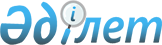 Ырғыз аудандық мәслихатының 2019 жылғы 25 желтоқсандағы № 261 "Ырғыз ауданының ауылдық елді мекендеріне жұмыс істеу және тұру үшін келген денсаулық сақтау, білім беру, әлеуметтік қамсыздандыру, мәдениет, спорт және агроөнеркәсіптік кешен саласындағы мамандарға 2020 жылға әлеуметтік қолдау көрсету туралы" шешіміне өзгерістер енгізу туралы
					
			Күшін жойған
			
			
		
					Ақтөбе облысы Ырғыз аудандық мәслихатының 2020 жылғы 20 тамыздағы № 327 шешімі. Ақтөбе облысының Әділет департаментінде 2020 жылғы 28 тамызда № 7366 болып тіркелді. Күші жойылды - Ақтөбе облысы Ырғыз аудандық мәслихатының 2023 жылғы 15 қыркүйектегі № 55 шешімімен
      Ескерту. Күші жойылды - Ақтөбе облысы Ырғыз аудандық мәслихатының 15.09.2023 № 55 шешімімен (алғашқы ресми жарияланған күнінен кейін күнтізбелік он күн өткен соң қолданысқа енгізіледі).
      Қазақстан Республикасының 2001 жылғы 23 қаңтардағы "Қазақстан Республикасындағы жергілікті мемлекеттік басқару және өзін-өзі басқару туралы" Заңының 6 бабына, Қазақстан Республикасының 2005 жылғы 8 шілдедегі "Агроөнеркәсіптік кешенді және ауылдық аумақтарды дамытуды мемлекеттік реттеу туралы" Заңының 18 бабының 8 тармағына, Қазақстан Республикасының 2016 жылғы 6 сәуірдегі "Құқықтық актілер туралы" Заңының 26 бабына сәйкес, Ырғыз аудандық мәслихаты ШЕШІМ ҚАБЫЛДАДЫ:
      1. Ырғыз аудандық мәслихаттың 2019 жылғы 25 желтоқсандағы № 261 "Ырғыз ауданының ауылдық елді мекендеріне жұмыс істеу және тұру үшін келген денсаулық сақтау, білім беру, әлеуметтік қамсыздандыру, мәдениет, спорт және агроөнеркәсіптік кешен саласындағы мамандарға 2020 жылға әлеуметтік қолдау көрсету туралы" (нормативтік құқықтық актілердің мемлекеттік тіркеу Тізілімінде № 6614 тіркелген, 2019 жылы 31 желтоқсанда Қазақстан Республикасы нормативтік құқықтық актілерінің эталондық бақылау банкінде электрондық түрде жарияланған) шешіміне мынадай өзгерістер енгізілсін:
      көрсетілген шешімнің тақырыбы келесідей жаңа редакцияда жазылсын:
      "Ырғыз ауданының ауылдық елді мекендеріне жұмыс істеуге және тұруға келген денсаулық сақтау, білім беру, әлеуметтік қамсыздандыру, мәдениет, спорт және агроөнеркәсіптік кешен саласындағы мамандарға, ауылдар, кенттер, ауылдық округтер әкімдері аппараттарының мемлекеттік қызметшілеріне әлеуметтік қолдау көрсету туралы";
      1-тармақтың бірінші абзацы келесідей жаңа редакцияда жазылсын:
      "1. Ырғыз ауданының ауылдық елді мекендеріне жұмыс істеуге және тұруға келген денсаулық сақтау, білім беру, әлеуметтік қамсыздандыру, мәдениет, спорт және агроөнеркәсіптік кешен саласындағы мамандарға, ауылдар, кенттер, ауылдық округтер әкімдері аппараттарының мемлекеттік қызметшілеріне әлеуметтік қолдаудың келесідей түрлері көрсетілсін:".
      2. "Ырғыз аудандық мәслихатының аппараты" мемлекеттік мекемесі заңнамада белгіленген тәртіппен осы шешімді Ақтөбе облысының Әділет департаментінде мемлекеттік тіркеуді қамтамасыз етсін.
      3. Осы шешім оның алғашқы ресми жарияланған күнінен кейін күнтізбелік он күн өткен соң қолданысқа енгізіледі.
					© 2012. Қазақстан Республикасы Әділет министрлігінің «Қазақстан Республикасының Заңнама және құқықтық ақпарат институты» ШЖҚ РМК
				
      Ырғыз аудандық мәслихатының сессия төрағасы 

Қ. Тілеуғабылов

      Ырғыз аудандық мәслихатының хатшысы 

К. Қосаяқов
